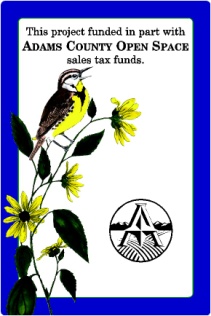 Reviewer Name: «OSAB_Name»Applicant Name: «Applicant_Name»Project Name: «Project_Name»  1. Project Descriptiona. Please describe each component of the project and scope of work in detail.i. Is there a clear overall picture of the project and its primary components?Yes		No  Comments:  2. Community Need/Urgencya. Clearly describe how this project will fulfill needs of the community (i.e. the project provides passive recreation opportunities for underserved areas, addresses health and safety issues, protects wildlife habitat and natural resources, etc.).i. Has the applicant demonstrated why this project is important to the community?Yes		No ii. Does this project address currently unmet needs of the community?Yes		No b. Explain the urgency to complete this project, including how the scope of the project will be affected if Adams County Open Space Grant funds go unsecured and what, if any, opportunities will be lost if the project does not receive grant funding this cycle.i. Does the project involve strategic partnerships, especially for funding the project?Yes		No ii. Are there other details of the funding strategy that make this project urgent to fund now?Yes		No iii. Outside of funding, is there a clear need to complete this project now (i.e. health and safety)?Yes		No   Comments:  3. Uses/Usersa. Describe all current and anticipated future uses of the project.i. Are the intentions for this property or project clearly described?Yes		No b. Is the project or property currently open to the public?	i. The project or property is currently open to the public.Yes		No ii. If it is not currently open to the public, will it be?Yes		No  	           Not Applicableiii. If the project will not be open to the public, has this been justified?Yes		No  	           Not Applicablec. Explain how this project will appeal to a broad diversity of users or address the needs of specific groups (i.e. the project will provide facilities specifically for youth, the elderly, those with a disability, or will serve a combination of many groups).i. Has the applicant described how user conflicts will be avoided?Yes		No   	           Not Applicableii. Does the project appeal to a broad diversity of users?Yes		No   	           Not Applicableiii. Does the project address the needs of a specific group?Yes		No   	           Not Applicable  Comments:  4. Connectivitya. Explain how this project fits into a regional or master plan.i. Does this project have a regional appeal or use?Yes		No ii. Does the project fulfill needs identified by the public during a master planning process?		Yes		No b. Will this project link to other trails, parks or open space properties in the applicant's jurisdiction or in another jurisdiction, now or in the future?i. Is it clear how this project fits within the community?Yes		No		Not Applicableii. Does this project serve connectivity needs within the community?Yes		No		Not Applicable  Comments:  5. Wildlife/Natural Resourcesa. Describe the natural resources and/or wildlife habitat that exist on the property and explain how the project will protect or enhance the existing conditions.i. Will the project protect or improve the natural resources on the project site?Yes		No		Not Applicableii. Will any negative impacts on natural resources be mitigated?Yes		No		Not Applicable  Comments:  1. Funding Summaryi. Is the applicant requesting less than 70% of the total project costs?Yes		No ii. Has the applicant justified the expenses to be incurred for this project?Yes		No iii. Has the applicant explained where additional funds are coming from, if not from themselves?Yes		No iv. Do the budget categories relate directly to the project description?Yes		No		Not Applicablev. Have other funding sources been pursued to implement this project?Yes		No vi. Has this project been submitted for funding in the past?Yes		No vii. If yes, did the project receive partial funding?Yes		No                Not Applicable  Comments:  1. Community Outreacha. Briefly describe any effort made on the part of the applicant to gain support for this project.i. Has the applicant engaged in efforts to build support for the project outside the master planning process?Yes		No 		 Not Applicableii. If this is a sensitive project (i.e., confidential land acquisition), does the project meet objectives resulting from a public process?Yes		No iii. Has the applicant shown strong community support through a variety of letters?Yes		No   Comments:  1. Long-term Managementa. Describe how this project will be managed for long-term sustainability.i. Are there adequate resources to maintain and operate the facility in the future?Yes		No ii. Have the additional resources necessary to maintain the project long-term been addressed?Yes		No   2. Past Performancei. Has the applicant completed similar projects in the past?Yes		No		Not Applicable  3. Pending Projectsi. Does the applicant have projects extending past the original two-year due date?Yes		No		Not Applicable  Comments:Based on your review of this application, how would you rank this project according to    preference, 1-13 (1 represents the highest priority, and 13 is the lowest)? Please give each project a unique ranking.		   of 13Overall Application Comments: